PRIJAVNI OBRAZEC: Dovoljenje za uporabo in objavo fotografije, poslane v sodelovanje na nagradnem natečaju »Odkrij svoj talent!«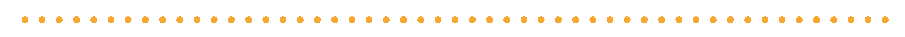 ZA AVTORJA/ICO FOTOGRAFIJE Spodaj podpisan/a  (ime in priimek)   ……………………........................................................,rojen/a (datum rojstva)  ……………………………………………………………………………,dajem avtorizacijo organizatorju nagradnega natečaja »Odkrij svoj talent« za uporabo in/ali objavo ter tisk priložene fotografije za promocijske namene (promocija različnih poklicev) v različnih medijih (spletna stran, facebook, drugi mediji).Tvoj podpis …………………….……………………ZA STARŠE Soglašam z zgoraj napisanim.Podpis starša oz. zakonitega zastopnika ……………………………………………………….Email naslov, na katerega vas obvestimo o rezultatih nagradnega natečaja in obvestimo o morebitni nagradi :…………………………………………………ZA OSEBO NA FOTOGRAFIJISpodaj podpisan/a  (ime in priimek)   ……………………........................................................,rojen/a (datum rojstva)  ……………………………………………………………………………,dajem avtorizacijo organizatorju nagradnega natečaja »Odkrij svoj talent« za uporabo in/ali objavo priložene fotografije za promocijske namene (npr. promocija ali predstavitev različnih poklicev) v različnih medijih (spletna stran, facebook, drugi mediji). Organizator bo uporabljal fotografijo zgolj v navedene namene in nikoli v osebno škodo ali žalitev fotografirane osebe.Podpis osebe na fotografiji …………………………………………………………..